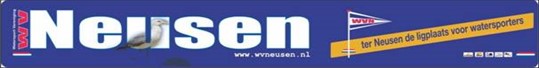 VERSLAG ALGEMENE LEDENVERGADERING W.V. NEUSEN D.D. 24 maart 2023Aanwezig:	Bestuur: 		Voorzitter				G. Meij		Penningmeester			M. de Pooter 		Secretaris				J.A. Elias 		Commissaris Binnenhaven		H. Kroon		Commissaris Technische Zaken		E. de Putter			 		2de Secretaris				K. Veldman (notulist)Aanwezig:	aantal leden:	 35	     	 Volmachten	3		Afzeggingen	2Opening door de voorzitterDe voorzitter opent de vergadering en heet iedereen welkom.Vaststellen notulen Algemene Ledenvergadering 8 april 2022 en 20 januari 2023.Op de laatste twee ALV zijn de notulen niet ter goedkeuring voorgelegd. Dit had officieel wel moeten gebeuren. Daarom worden nu achtereenvolgens de notulen van 8 april 2022, van 7 juni 2022 en van 20 januari 2023 ter goedkeuring aan de leden voorgelegd. Er komen geen op- of aanmerkingen en de leden keuren de notulen alle drie goed, met dank aan de notulist.Ingekomen stukken. Het verslag van de kascommissie is niet aan de leden doorgestuurd i.v.m. ziekte, waarvoor excuses.Verder zijn er geen ingekomen stukken.Wijziging van het reglement betreffende uitvoering van werkzaamheden WV Neusen.Het bestuur wijst zeer dringend op het belang van de werkzaamheden die uitgevoerd worden door de leden. Het ziet dan ook het liefst dat de uren niet worden afgekocht. Bij de sloop van de buitenhaven hebben diverse leden zeer veel uren gemaakt. Deze blijven staan voor de komende jaren.V. Waarom hoeven leden die slechts één maand op de kant staan en het verdere jaar geen gebruik maken van de havens niet te werken?A. Met één maand is de binding met de verenging dermate gering dat wordt afgezien om zo’n lid in te schakelen. Enige compensatie vindt plaats door een hoger liggeld te vragen voor die maand.Het nieuwe reglement wordt ter stemming gebracht.Het voorstel wordt met algemene stemmen aangenomen.Wijzigingsvoorstel van het Reglement van de Jachthaven.Dit reglement voorzag eerst in zowel de buiten- als de binnenhaven. Het gedeelte van de buitenhaven is uit dit reglement gehaald. Na verzending van het concept aan de leden is nog geconstateerd dat twee punten niet verwijderd waren en wel: Artikel 10 laatste regel: Er kunnen speciale tarieven vastgesteld worden voor kano's, roeiboten e.d. en voor ligplaatsen in de buitenhaven anders dan in een box. En Artikel 19: De ligplaatshouders in de buitenhaven is verplicht door middel van zijn ligplaatsbordje tevens zelf aan te geven of zijn ligplaats vrij dan wel bezet is voor de komende nacht(en). Het schrappen van deze twee punten worden meegenomen in de stemming.Er komen geen op- of aanmerkingen.Het voorstel wordt bij de stemming met algemene stemmen aangenomen. 1 lid onthoudt zich van stemming.Financieel verslag 2022 en verdere financiële stukken.Verslag kascommissie en begroting 2023De kascommissie bestond uit Adrie van Es en reserve Robert Jansen. Peter van Diermen had eigenlijk in de kascommissie moeten plaatsnemen, maar door tijdgebrek en communicatieproblemen is dit niet gebeurd. De voorzitter biedt zijn excuses aan aan dhr. van Diermen.Dhr. van Es doet verslag en vertelt dat de kas en de documenten zijn gecontroleerd. Na het doen van steekproeven geeft de kascommissie zijn goedkeuring. Wel maakt hij de opmerking dat alles vrij laat moest gebeuren en dat dit volgend jaar beter moet.Uit de zaal komt de opmerking dat de begroting niet goed was uit te printen. Dit wordt volgend jaar beter gedaan.Bij de stemming over de Balans en de Staat van Baten en Lasten worden deze met algemene stemmen aangenomen.Begroting 2022V. Op de balans staat bij Passiva: Voorziening Ontruiming Binnenhaven?A. Dit is fout, Het moet Voorziening Ontruiming Buitenhaven zijn. Deze post is apart gezet. Bij de opmaak was nog onduidelijk wat de kosten zouden zijn. Nu is al meer bekend, maar nog niet alles en blijkt dat de kosten mee gaan vallen. Dit door de grote inzet van eigen mensen. Waarvoor onze grote dank. De leidingen door de dijk moeten nog afgehandeld worden.Bij stemming wordt de begroting met algemene stemmen aangenomen.Begroting 2023De begroting laat een verlies zien van € 9.171,-. Er wordt nog gewacht met eventuele aanpassing van de contributie en/of liggelden tot volgend jaar als er meer rust en duidelijkheid gekomen is. Dan wordt alles opnieuw begroot.V. Er staat € 5.000,- begroot voor festiviteiten. Welke zijn dat.A. Uitgegaan is van de kosten van de Trageltocht verleden jaar. De kosten waren toen hoger door de maaltijd omdat uitgegaan werd dat het misschien wel de laatste keer zou zijn. Komende bestuursvergadering wordt toch weer gekeken of er mogelijkheden zijn om weer en Trageltocht te organiseren. Dhr. Verschelling dringt er bij het bestuur op aan hier niet te lang mee te wachten omdat Tragel al geïnformeerd heeft en de organisatie zijn tijd nodig heeft.V. De opmaak is een wat vreemd om de begroting van 2023 naast de werkelijke lasten van 2022 te plaatsen. Beter zou zijn de begroting van 2022 naast de werkelijke lasten van 2022 te plaatsen.A. Hier is voor gekozen om duidelijker te maken wat het verschil is met wat begroot wordt dit jaar met wat het gekost heeft verleden jaar. Maar het bestuur gaat deze opmerking mee nemen naar de opmaak voor volgend jaar.Bij de stemming wordt de begroting 2023 met algemene stemmen aangenomen. Twee leden onthouden zich van stemming.Benoeming nieuwe kascontrolecommissie.Dhr. Jansen blijft aan voor volgend jaar. Harmen van de Heuvel biedt zich aan als nieuw lid en Harm Dekker als reserve.Bij stemming worden allen met algemene stemmen gekozen.De stand van zake rond de Veerhaven.Alle steigers en houten palen zijn weg. De leidingen liggen er nog en daar moet nog vastrecht op betaald worden. Met opruimen moest gewacht worden tot einde stormseizoen en de vraag van wie doet wat. Een heel lastig werk gezien de ouderdom en het feit dat er later een hogere dijk over is gelegd.H4A voert de werkzaamheden uit. Een discussiepunt met de watermaatschappij is het opruimen van de waterput. Zij stellen dat dit de taak is van de gebruiker, maar de papieren met afspraken van 60 jaar geleden zijn er niet meer. Ons voorstel is om het 50/50 te doen.De stroomkast wordt afgesloten en opgeruimd door ons. De verdere leidingen worden zo kort mogelijk afgekort en blijven zitten in de dijk.De bouw van Dok 70 en de gevolgen daarvan voor het terrein van de binnenhaven.De bouw van de torenflat is uitgesteld, misschien wel voor een paar jaar. De gemeente wil wel het werk afronden van een door de gemeente aangelegde nieuwe ingang. Gelijk komt er dan voor ons door de aannemer aangelegde nieuwe betonvoer in de Binnenhaven. 7 April sluit de aanbesteding.Er ontstaat een discussie over de staat van de damwand i.v.m. dat de kraan nu langs een deel van het kanaal moet rijden dat niet vernieuwd en verankerd is. De poort is 5 meter breed, dus de kraan kan een eindje van de kant rijden. Bij het hijsenmoet de kraan 10 meter van de kant blijven. In Breskens, Sas van Gent en Sluiskil hebben ze slechte ervaringen opgedaan met slechte damwanden. Aangeraden wordt om sonderingen te laten uitvoeren. We gaan deze bedenkingen zeker meenemen in de onderhandelingen.Bestuurlijke mededelingenHet officiële adres van de Centrumhaven is nu Beurtvaartkade 111. De postcode moet nog offivieel vastgelegd worden.Het afgelopen jaar zijn twee leden overleden. Te weten Willie van der Peijl en Alex Vanderveeken. Ter nagedachtenis aan hen wordt een minuut stilte gehouden.Aftreden en verkiezing van bestuursledenDanny van Roon treedt af en stelt zich niet herkiesbaar. Het bestuur gaat met 6 leden verder omdat de buitenhaven weggevallen is. Als de stemmen eventueel zouden staken dan is het voorstel niet aangenomen. Tot nu toe heeft zich zo’n situatie nog niet voorgedaan. Henk Kroon neemt de functie van commissaris Binnenhaven over.De termijn van Jack Elias loopt nu ten einde en hij heeft zich voor één jaar nog beschikbaar gesteld. Zijn functie als commissaris wordt door het bestuur bepaald.Bij de stemming wordt Jack Elias met algemene stemmen herkozen als lid van het bestuur.De overige bestuursleden blijven gewoon in hun functie. Hun termijn loopt nog gewoon door.RondvraagV. Het seizoen van Jachthaven Terneuzen loopt van april tot oktober. Wij hijsen pas het eerste weekend van november. Hoe lossen wij die tussentijd op? Is hier al over onderhandeld met JHT?A. Hier is zeker indringend over onderhandeld met JHT, maar zij willen gelijk lopen met Jachthaven Breskens en hier niet van afwijken. Komende bestuursvergadering gaan wij hier over praten. De vergadering wil het liefst hijsen het eerste weekend van november. Dan maar naast elkaar liggen in de Binnenhaven.V. Kan het hijsen niet verplaatst worden naar het laatste weekend van oktober. Dan is het nog zomertijd en ’s ochtend vroeg nog licht?A. Zullen we ook naar kijken.V. Wat te doen met de sleutel van de Buitenhaven?A. Deze is ook te gebruiken in de Binnenhaven, zoals kar, toilet en kantine.V. Komt er nog uitbreiding?A. Voorlopig zeker niet. NSP heeft alle kades nodig voor de binnenvaart. Als de Nieuwe Sluis klaar is gaat de gemeente kijken wat nog mogelijk is aan uitbreiding. Maar dat wordt wel 2025.V. Hoeveel uur moet er nog gewerkt worden?A. Het aantal leden dat kan werken wordt steeds kleiner en komend jaar is er nog veel werk. We houden het nu nog op 8 uur. Graag willen wij de leden motiveren om te komen werken om de vereniging op deze manier te steunen. V. Hoe zit het met parkeren Als de torenflat er staat?A. Bewoners krijgen hun eigen parkeerplaats. Voor ons zijn 11 parkeerplaatsen voorzien.V. Een stuk van de beschoeiïng is weg, dan wel versleten. Harm Dekker  is bereid om mee te werken om dit te repareren.A. De reparatie wordt gedaan als de schepen in het water liggen.V. Hoe lang mogen auto’s geparkeerd staan bij de Centrumhaven?A. Er staat geen parkeerverbod o.i.d., dus zo lang men wil. Er zijn nu al leden die hun auto daar dagenlang parkeren. Evenzo van schepen die een aantal dagen voor de wal liggen.SluitingDe voorzitter sluit de vergadering en wenst een ieder een goed vaarseizoen, al dan niet op hun eigen boot. Er kan nog nagepraat worden na deze vergadering onder het genot van een rondje van de vereniging.Handtekening Voorzitter					Handtekening Notulist…………………………………………………………..				…………………………………………………………..